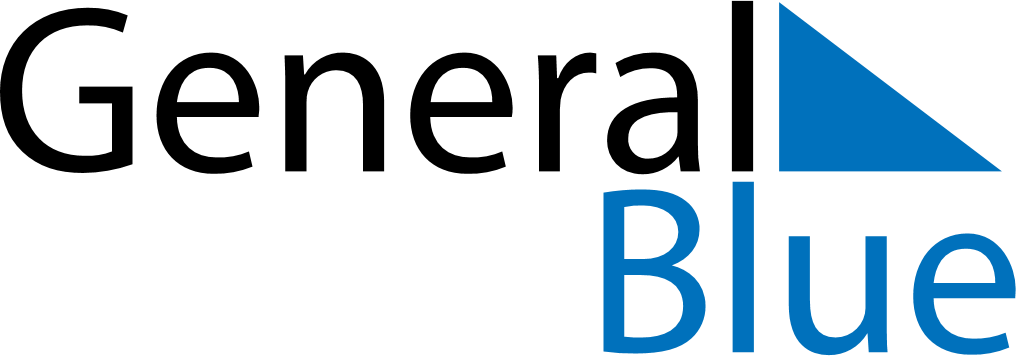 June 2022June 2022June 2022June 2022Burkina FasoBurkina FasoBurkina FasoMondayTuesdayWednesdayThursdayFridaySaturdaySaturdaySunday123445Pentecost6789101111121314151617181819202122232425252627282930